Le Radici and ICC Christmas Party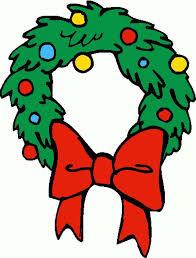                       Sunday, December 3, 2023                         Guy’s Party Center        500 East Waterloo Road, Akron 44319                       Doors open at 3:00 p.m.                Dinner/Dance music provided by Pat DiLullo       $45.00 per person (members and guests)              Buffet Dinner                            Light AppetizersChicken Paradise and Carved Beef TenderloinRigatoni with Meatballs, California Mix VegetableParsley PotatoesSalad, Bread Sticks, Coffee, Iced Tea and LemonadeDesserts Provided By Le Radici and ICC MembersCash BarSend your reservation and your check payable to Le Radici to: Roseanne Henderson945 Edgewater CircleKent, OH  44240No later than Friday, November 25, 2023    For information call Roseanne at 330-673-1531.-------------------------------------------------------------------------------------------------------------------                           DETACH HERE AND MAIL WITH YOUR CHECK.Table name: _________________________________________________________________Number attending: ______ @ $45.00 per person = $______ Total amount enclosed.Guests at my table:1. _________________________________ 5. __________________________________2.__________________________________6. __________________________________3. _________________________________ 7. __________________________________4. _________________________________ 8. __________________________________